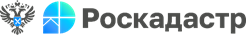 Анонс вебинара «Практические аспекты внесения в ЕГРН сведений о ЗОУИТ. Особенности и практика Вологодской области»14 ноября 2023 года в 10:00 (мск) Роскадастр по Вологодской области проведет вебинар на тему: «Практические аспекты внесения в ЕГРН сведений о ЗОУИТ. Особенности и практика Вологодской области».Если вы кадастровый инженер, то наш новый вебинар будет очень полезен в вашей работе. Он упростит решение задач по внесению в реестр границ зон с особыми условиями использования территорий.Многие из вас, разумеется, уже сталкивались с оформлением ЗОУИТ разных видов, а также с уведомлениями о невозможности внести в ЕГРН соответствующих сведений.Пора разобраться с типичными ошибками, которые допускают кадастровые инженеры, а также трудностями при их решении.К чему ведет установление и изменение, а также прекращение существования ЗОУИТ?Что входит в пакет требуемых документов?Почему кадастровые инженеры получают уведомление о невозможности внесения ЗОУИТ в реестр границ?На перечисленные и другие вопросы ответит наш лектор – начальник отдела обеспечения ведения ЕГРН и инфраструктуры пространственных данных Роскадастра по Вологодской области Екатерина Железнова.Кроме того, она ознакомит с практикой региона и другой ценной информацией. От рекомендаций правообладателей зонообразующих объектов до правил заполнения актуальных XML-схем.Продолжительность вебинара – не более 90 минут.Стоимость участия – 2300 руб. с человека.Для участия в вебинаре авторизуйтесь на сайте корпоративного университета ППК «Роскадастр» по ссылке: https://webinar.kadastr.ru/webinars/ready/detail/230.Вопросы можно направить заранее, после оплаты участия в вебинаре, на электронный адрес: infowebinar@kadastr.ru или на адрес электронной почты: press35@35.kadastr.ru.Оплату необходимо производить на расчетный счет Филиала не позднее, чем за 1 календарный день до начала оказания услуги. Скан-образ (фотографию) документа, подтверждающего оплату услуги, необходимо направить на адрес электронной почты: press35@35.kadastr.ru.Подключайтесь – будет интересно!______________________________Контакты для СМИ:Горбатюк Ольга Сергеевна,Инженер 1 категорииФилиала ППК «Роскадастр»8 (4852) 59-82-00 доб. 24-56